তথ্যবিবরণী                      							         নম্বর : ৩১২৫বর্তমান সরকারের মেয়াদেই গ্রেনেড হামলার রায় কার্যকর করা হবে-- সংস্কৃতি প্রতিমন্ত্রীঢাকা, ৬ ভাদ্র (২১ আগস্ট) :সংস্কৃতি বিষয়ক প্রতিমন্ত্রী কে এম খালিদ বলেছেন, বর্তমান সরকারের মেয়াদেই ২১ আগস্ট গ্রেনেড হামলার বিচারের রায় কার্যকর করা হবে। প্রতিমন্ত্রী আজ রাজধানীর বাংলাদেশ শিল্পকলা একাডেমির নন্দনমঞ্চে বাংলাদেশ শিল্পকলা একাডেমি আয়োজিত ৫১ জন শিল্পীর অংশগ্রহণে ২০০৪ সালের ২১শে আগস্টে সংঘটিত ‘মুক্তিযুদ্ধের চেতনা বিনাশী ধ্বংসযজ্ঞ’ শীর্ষক স্থাপনাশিল্প প্রদর্শনী উদ্বোধনকালে প্রধান অতিথির  বক্তৃতায় একথা বলেন।সংস্কৃতি প্রতিমন্ত্রী বলেন, আওয়ামী লীগ সরকার খালেদা জিয়ার বিরুদ্ধে মামলা করেনি। আইন তার নিজস্ব গতিতে চলবে উল্লেখ করে প্রতিমন্ত্রী বলেন, খালেদা জিয়াকে মুক্তি পেতে হলে দু’টি পথ অবলম্বন করতে হবে। আদালতের বিচার প্রক্রিয়ার মধ্যে থাকা অথবা নিজের ভুল-ত্রুটি নিঃশর্তভাবে স্বীকার করে মহামান্য রাষ্ট্রপতির নিকট ক্ষমা প্রার্থনা করা। বাংলাদেশ শিল্পকলা একাডেমির মহাপরিচালক লিয়াকত আলী লাকীর সভাপতিত্বে অনুষ্ঠানে স্বাগত বক্তৃতা করেন বাংলাদেশ শিল্পকলা একাডেমির সচিব বদরুল আনম ভূঁইয়া। অনুভূতি জ্ঞাপন করেন স্থাপনা শিল্পটির কিউরেটর, শিল্পী ও অধ্যাপক শাহজাহান আহমেদ বিকাশ।উল্লেখ্য, ২০০৪ সালের ২১ আগস্ট প্রধানমন্ত্রী শেখ হাসিনাকে হত্যার উদ্দেশ্যে এ নৃশংস, হীন ও বর্বরোচিত হত্যাযজ্ঞ চালানো হয়। #ফয়সল/ফারহানা/রফিকুল/সেলিম/২০১৯/২২০০ ঘণ্টাতথ্যবিবরণী                      							    নম্বর : ৩১২৪SIT পদ্ধতিতে এডিস মশা নিয়ন্ত্রণ বিষয়ে আলোচনাঢাকা, ৬ ভাদ্র (২১ আগস্ট) :আজ সচিবালয়ের স্বাস্থ্য ও পরিবার কল্যাণ মন্ত্রণালয়ের সভাকক্ষে আন্তর্জাতিক পরমাণু শক্তি সংস্থা (IAEA) এর কনসালটেন্ট টিমের সাথে Sterile Insects Techniques (SIT) পদ্ধতিতে এডিস মশা নিয়ন্ত্রণ বিষয়ে আলোচনা হয়।স্বাস্থ্য অধিদপ্তরের  রোগ নিয়ন্ত্রণ শাখা (সিডিসি)-এর পরিচালক অধ্যাপক সানিয়া তাহমিনা বর্তমান ডেঙ্গু পরিস্থিতি এবং এ বিষয়ে গৃহীত ও সম্পাদিত কার্যাদি সম্পর্কে সভাকে অভিহিত করেন। এছাড়া ঢাকা দক্ষিণ ও উত্তর সিটি কর্পোরেশনের প্রধান স্বাস্থ্য কর্মকর্তা বর্তমান ডেঙ্গু পরিস্থিতি মোকাবিলার জন্য গৃহীত ও চলমান বিভিন্ন কার্যাদি এবং লার্ভা ও এডাল্ট মশা নিয়ন্ত্রণে বিভিন্ন সংস্থার সাথে সমন্বয় করে গৃহীত বিভিন্ন কর্মকাণ্ডের ব্যাপারে সভাকে অবহিত করেন।বিশ্ব স্বাস্থ্য সংস্থার পরামর্শকরা সারা বিশ্বের ডেঙ্গু পরিস্থিতি ও নিয়ন্ত্রণে গৃহীতব্য ব্যবস্থাদি সম্পর্কে আলোকপাত করেন। তারা বাংলাদেশে ডেঙ্গু নিয়ন্ত্রণে সার্বিক সহযোগিতার আশ্বাস প্রদান করেন। আন্তর্জাতিক পরমাণু শক্তি সংস্থা ও বিশ্ব স্বাস্থ্য সংস্থা থেকে আগত বিশেষজ্ঞরা SIT সম্পর্কে ধারণা প্রদান করেন। এ বিষয়ে প্রতিনিধিরা বাংলাদেশে SIT প্রকল্পে সার্বিক সহযোগিতারও আশ^াস দেন। স্বাস্থ্য সেবা বিভাগের সচিব মোঃ আসাদুল ইসলামের সভাপতিত্বে সভায় স্থানীয় সরকার বিভাগ; কৃষি মন্ত্রণালয়; পরিবেশ, বন ও জলবায়ু পরিবর্তন মন্ত্রণালয়ের প্রতিনিধি; বাংলাদেশ পরমাণু শক্তি কমিশনের চেয়ারম্যান; আন্তর্জাতিক সম্পর্ক বিভাগের পরিচালক-সহ অন্যান্য বিশেষজ্ঞ; পরিবেশ অধিদপ্তরের প্রতিনিধি; স্বাস্থ্য অধিদপ্তরের মহাপরিচালক; পরিচালক-রোগ নিয়ন্ত্রণ; ইনস্টিটিউট অভ্ এপিডেসিওলজি ডিজিজেস কন্ট্রোল এন্ড রিসার্চ (আইইডিসিআর)-এর পরিচালক, স্বাস্থ্য সেবা বিভাগের ঊর্ধ্বতন কর্মকর্তা-সহ বিশ্ব স্বাস্থ্য সংস্থার প্রতিনিধিরা উপস্থিত ছিলেন। #মাইদুল/মাহমুদ/ইসরাত/রফিকুল/সেলিম/২০১৯/২০৪০ ঘণ্টাতথ্যবিবরণী                      							    নম্বর : ৩১২৩মশক নিধনে বছরব্যাপী কাজ করার প্রতিশ্রুতি স্থানীয় সরকার মন্ত্রীরঢাকা, ৬ ভাদ্র (২১ আগস্ট) :স্থানীয় সরকার মন্ত্রী মোঃ তাজুল ইসলাম বলেছেন, সাম্প্রতিক সময়ে এডিস মশা ও ডেঙ্গুর প্রকোপ বেড়ে যাওয়ায় সিটি কর্পোরেশন-সহ স্থানীয় সরকারের অন্য প্রতিষ্ঠানসমূহ সর্বাত্মক কার্যক্রম পরিচালনা করছে। তিনি বলেন,  এবার ডেঙ্গুর ব্যাপকতা  বেড়ে যাওয়ায় কাক্সিক্ষত ফল পেতে সময় লাগছে। এখন থেকে সারা বছর নিবিড়ভাবে মশক নিধন ও ডেঙ্গুর বিস্তার রোধে কার্যক্রম পরিচালনা করার বিষয়ে তিনি প্রতিশ্রুতি ব্যক্ত করেন।আজ রাজধানীর গুলশানে স্পেক্ট্রা কনভেনশন সেন্টারে এডিস মশা নিধন ও পরিচ্ছন্নতা অভিযানের সার্বিক অবস্থা পর্যালোচনার লক্ষ্যে ঢাকা উত্তর সিটি কর্পোরেশনের কাউন্সিলরদের সাথে এক মতবিনিময় সভায় প্রধান অতিথির বক্তৃতায় মন্ত্রী এ প্রতিশ্রুতি ব্যক্ত করেন।মন্ত্রী বলেন, ঢাকা উত্তর সিটি কর্পোরেশনে মশক নিধনের জন্য ইতোমধ্যে ১৬০০ জন অস্থায়ী জনবল নিয়োগ দেওয়া হয়েছে। শীঘ্রই স্থায়ীভাবে লোকবল নিয়োগ করা হবে। ঢাকা উত্তর সিটি কর্পোরেশনের মেয়র মোঃ আতিকুল ইসলামের সভাপতিত্বে অনুষ্ঠিত মতবিনিময় সভায় বিশেষ অতিথি হিসেবে উপস্থিত ছিলেন স্থানীয় সরকার বিভাগের সচিব হেলালুদ্দীন আহমদ। এ সময় ৫৪ টি ওয়ার্ডের কাউন্সিলর ও সংরক্ষিত মহিলা ওয়ার্ডের কাউন্সিলরবৃন্দ ছাড়াও মন্ত্রণালয় ও ঢাকা উত্তর সিটি কর্পোরেশনের সংশ্লিষ্ট কর্মকর্তারা উপস্থিত ছিলেন। বৈঠকে উপস্থিত কাউন্সিলরবৃন্দ মশক নিধনে তাদের কার্যক্রম সম্পর্কে মন্ত্রীকে বিস্তারিত অবহিত করেন এবং কিছু কিছু সমস্যার কথাও তুলে ধরেন।সভায় উপস্থিত সাংবাদিকদের এক প্রশ্নের জবাবে মন্ত্রী বলেন, সাংবাদিকদের লেখনীর কারণে সরকারের মধ্যে দায়বদ্ধতার সৃষ্টি হয়েছে। সরকার সচেতন হয়েছে। বাংলাদেশের নাগরিক হিসেবে সবাই একযোগে কাজ করতে পারলে যে কোনো দুর্যোগ মোকাবিলা করা সম্ভব বলে তিনি মত প্রকাশ করেন।#হাসান/মাহমুদ/রফিকুল/সেলিম/২০১৯/২০৩০ ঘণ্টাতথ্যবিবরণী                                                                                                     নম্বর : ৩১২২ব্যাংক ও আর্থিক প্রতিষ্ঠানগুলোকে বাস্তবসম্মত কর্মসূচি গ্রহণের পরামর্শ শিল্পমন্ত্রীরঢাকা, ৬ ভাদ্র (২১ আগস্ট) :কসমেটিক উন্নয়ন নয়, গ্রাম-শহরের সত্যিকার ব্যবধান কমাতে ব্যাংক ও আর্থিক প্রতিষ্ঠানগুলোকে বাস্তবসম্মত কর্মসূচি গ্রহণের পরামর্শ দিয়েছেন শিল্পমন্ত্রী নূরুল মজিদ মাহমুদ হুমায়ূন। তিনি লুটেরা শ্রেণিকে ধনী বানানোর পরিবর্তে গ্রামের অবহেলিত মানুষের আর্থ-সামাজিক অগ্রগতিতে অবদান রাখার মাধ্যমে বঙ্গবন্ধুর অর্থনৈতিক মুক্তির লক্ষ্য অর্জনে কাজ করতে সোনালী ব্যাংক কর্মকর্তা-কর্মচারীদের প্রতি আহ্বান জানান। মন্ত্রী আজ জাতির পিতা বঙ্গবন্ধু শেখ মুজিবুর রহমানের ৪৪তম শাহাদতবার্ষিকী উপলক্ষে রাজধানীর মতিঝিলে সোনালী ব্যাংক লিমিটেড আয়োজিত এক আলোচনা সভায় প্রধান অতিথির বক্তব্যে এ আহ্বান জানান। মন্ত্রী বলেন, স্বাধীনতার পর থেকে বাংলাদেশে কর্মসংস্থান সৃজনে ব্যাংকিংখাতের বিরাট অবদান রয়েছে। বিশেষ করে তৃণমূল পর্যায়ে কর্মসংস্থান সৃষ্টিতে সোনালী ব্যাংক গুরুত্বপূর্ণ অবদান রাখছে। বাংলাদেশের বিশাল যুব জনগোষ্ঠীকে ডেমোগ্রাফিক ডিভিডেন্ট হিসেবে উল্লেখ করে তিনি বলেন, তাদেরকে উৎপাদন ও উন্নয়নের ধারায় সম্পৃক্ত করা গেলে বাংলাদেশকে কোনোভাবেই দাবিয়ে রাখা সম্ভব নয়। এ দায়িত্ব ব্যাংকিংখাতের ওপর বর্তায় বলে তিনি উল্লেখ করেন। তিনি উন্নয়নের সমতার জন্য গ্রাম পর্যায়ে উৎপাদনশীলখাতে বিনিয়োগ বৃদ্ধির তাগিদ দেন। ’৭৫ এর পনের আগস্ট হত্যাকা- কোনো পারিবারিক হত্যাকা- ছিলনা উল্লেখ করে শিল্পমন্ত্রী বলেন, এটি ছিল বঙ্গবন্ধুর নেতৃত্বে বাংলাদেশের অর্থনৈতিক উন্নয়নের অভিযাত্রাকে থামিয়ে দিতে পরাজিত শক্তির সুপরিকল্পিত হত্যাকা-। এর মাধ্যমে দেশের স্বাধীনতাকে হত্যা করার অপচেষ্টা হয়েছিল। একইভাবে বঙ্গবন্ধু কন্যা প্রধানমন্ত্রী শেখ হাসিনাকে হত্যা করে বাংলাদেশকে নেতৃত্বশূন্য করতেই ২১ আগস্ট গ্রেনেড হামলা চালানো হয়েছিল। পনের আগস্টের হত্যাকা- এবং একুশ আগস্টের গ্রেনেড হামলা একই সূত্রে গাঁথা বলে তিনি মন্তব্য করেন। সোনালী ব্যাংক লিমিটেডের ভারপ্রাপ্ত চেয়ারম্যান একেএম কামরুল ইসলাম এফসিএ’র সভাপতিত্বে অনুষ্ঠানে স্বাগত বক্তব্য রাখেন ব্যাংকের ব্যবস্থাপনা পরিচালক মোঃ ওবায়েদ উল্লাহ আল মাসুদ। এতে অন্যদের মধ্যে সোনালী ব্যাংক পরিচালনা পর্ষদের সদস্য ও বীর মুক্তিযোদ্ধা ড. মোঃ নূরুল আলম তালুকদার, মোঃ ইমতিয়াজ আহমেদ, ড. দৌলতুন্নাহার খানম উপস্থিত ছিলেন।#জলিল/ফারহানা/রফিকুল/জয়নুল/২০১৯/২০৪০ঘণ্টাতথ্যবিবরণী                                                                                                     নম্বর : ৩১২১২১ আগস্ট গ্রেনেড হামলার মামলাপেপারবুক তৈরির কাজ দ্রুত শেষ হবে       --- আইনমন্ত্রীঢাকা, ৬ ভাদ্র (২১ আগস্ট) :	আইন, বিচার ও সংসদ বিষয়ক মন্ত্রী আনিসুল হক বলেছেন, ২১ আগস্ট গ্রেনেড হামলা মামলার পেপারবুক তৈরির কাজ শুরু হয়েছে এবং দুই থেকে চার মাসের মধ্যে এটি শেষ হবে। মামলাটির শুনানি দ্রুত শুরু করার চেষ্টা করা হচ্ছে। আজ সচিবালয়ে ২১ আগস্টকে গ্রেনেড হামলা মামলায় সাজাপ্রাপ্ত আসামি তারেক রহমান-সহ সকল আসামিকে ফিরিয়ে আনার বিষয়ে সাংবাদিকদেরকে এসব কথা জানান মন্ত্রী।মামলার রায় পরবর্তী কার্যক্রমের অগ্রগতি সম্পর্কে মন্ত্রী বলেন, ২১ আগস্টের গ্রেনেড হামলা ও হত্যা মামলার রায়ে কিছু সংখ্যক লোকের ফাঁসি হয়েছে, কিছু আসামির যাবজ্জীবন হয়েছে। ফাঁসি হওয়ার কারণে তা ডেথ রেফারেন্স হিসেবে হাইকোর্ট বিভাগে চলে গেছে। তিনি বলেন, যারা যাবজ্জীবন পেয়েছেন তারাও হাইকোর্ট বিভাগে আপিল করেছেন। হাইকোর্ট বিভাগের নিয়ম হচ্ছে, ডেথ রেফারেন্স ও যাবজ্জীবন সাজাকে একসঙ্গে ট্যাগ করে শুনানি করা। এক্ষেত্রে যাদের ফাঁসি হয়েছে তাদের পেপারবুক সরকারের তৈরি করে দিতে হয় বিজি প্রেসের মাধ্যমে। পেপারবুকে মামলার যাবতীয় কাগজপত্র থাকে। ২১ আগস্ট গ্রেনেড হামলা মামলায় জীবন হারানো সকলের আত্মার মাগফেরাত কামনা করে মন্ত্রী বলেন, যারা তাদেরকে নির্মমভাবে হত্যা করেছে, যারা বাংলাদেশকে দ্বিতীয়বারের মতো হত্যা করতে চেয়েছিলো তাদেরকে সাজা দেওয়ার ব্যাপারে আদালতকে সহযোগিতা করা সরকারের দায়িত্ব। #রেজাউল/মাহমুদ/ইসরাত/রফিকুল/জয়নুল/২০১৯/২০১০ঘণ্টা তথ্যবিবরণী                      							    নম্বর : ৩১২০প্রবাসী কর্মীদেরকে নিজের আত্মীয় মনে করে সেবা দিতে হবে-- মন্ত্রিপরিষদ সচিবঢাকা, ৬ ভাদ্র (২১ আগস্ট) :মন্ত্রিপরিষদ সচিব মোহাম্মদ শফিউল আলম বলেছেন, প্রবাসী কর্মীদেরকে সেবাদানের ক্ষেত্রে সবাইকে সমান গুরুত্ব দিয়ে এবং নিজের আত্মীয় মনে করে সেবা দিতে হবে। আজ প্রবাসী কল্যাণ ও বৈদেশিক কর্মসংস্থান মন্ত্রণালয়ের সম্মেলন কক্ষে ‘শ্রম কল্যাণ সম্মেলন ২০১৯’ এর ২য় দিনের বৈকালিক সেশনে শ্রম কাউন্সেলর ও প্রথম সচিবদের এক কর্মশালায় তিনি একথা বলেন। 	মন্ত্রিপরিষদ সচিব বলেন, প্রবাসীরা বিদেশের মাটিতে অনেক কষ্ট করে অর্থ উপার্জন করেন। এ দেশের অর্থনীতিতে তাদের রেমিটেন্সের অবদান অনস্বীকার্য। দূতাবাসের কর্মকর্তাদের উদ্দেশে তিনি বলেন, প্রবাসী কর্মীদের সুখ-দুঃখের অংশীদার হতে হবে এবং গুরুত্ব দিয়ে তাদের কথা শুনতে হবে। তিনি কর্মকর্তাদের দায়িত্ব পালনের ক্ষেত্রে সংশ্লিষ্ট কর্তৃপক্ষের সাথে সমন্বয় বাড়ানোর তাগিদ দেন।	প্রবাসী কল্যাণ ও বৈদেশিক কর্মসংস্থান মন্ত্রণালয়ের সচিব রৌনক জাহানের সভাপতিত্বে কর্মশালায় উপস্থিত ছিলেন জনশক্তি কর্মসংস্থান ও প্রশিক্ষণ ব্যুরোর মহাপরিচালক মোঃ সেলিম রেজা, মন্ত্রণালয়ের অতিরিক্ত সচিব ড. আহমেদ মুনিরুছ সালেহীন, সাবিহা পারভীন, মোঃ নজীবুল ইসলাম, যুগ্মসচিব মোঃ ফজলুল করিম, নাসরীন জাহান, মোঃ মোশাররফ হোসেন, ড. মোজ্জাফফর আহমেদ, মোঃ যাহিদ হোসেন এবং মোঃ সারোয়ার আলম প্রমুখ।#রাশেদ/মাহমুদ/রফিকুল/সেলিম/২০১৯/১৯৩০ ঘণ্টাতথ্যবিবরণী                      							    নম্বর : ৩১১৯	রেলপথ মন্ত্রী আজ চীন যাচ্ছেনঢাকা, ৬ ভাদ্র (২১ আগস্ট) :রেলপথ মন্ত্রী মোঃ নূরুল ইসলাম সুজন চায়না রেলওয়ের আমন্ত্রণে আজ রাতে চীন যাচ্ছেন। তিনি ৮ সদস্যবিশিষ্ট বাংলাদেশ প্রতিনিধিদলের নেতৃত্ব দেবেন। এ দলে রেলপথ মন্ত্রণালয় সম্পর্কিত সংসদীয় স্থায়ী কমিটির দু’জন সংসদ সদস্য মোঃ সাইফুজ্জামান (মাগুরা-১) এবং নাদিরা ইয়াসমিন জলি (নারী আসন-৪২) সহ রেলপথ মন্ত্রণালয় এবং বাংলাদেশ রেলওয়ের কর্মকর্তারা রয়েছেন।চীন সফরকালে প্রতিনিধিদলটি বেইজিংয়ের সাউথ রেলওয়ে স্টেশন, সিআরআরসি রোলিং স্টক কারখানা, ফেংতাই রেলওয়ে স্টেশন, বেইজিং ইলেকট্রিক মাল্টিপল ইউনিট ডিপো এবং ট্রেন অপারেশনাল কন্ট্রোল সেন্টার পরিদর্শন, চায়না পরিবহন মন্ত্রণালয়ের রেলওয়ে ব্যবস্থাপনা মহাপরিচালকের সাথে বৈঠক, পদ্মা সেতু রেল সংযোগ প্রকল্পের ঠিকাদারি প্রতিষ্ঠান সিআরইসির সভাপতির সাথে বৈঠক এবং তাদের কারখানা পরিদর্শন, বেইজিং থেকে হাইস্পিড ট্রেন যোগে সাংহাই ভ্রমণ, সাংহাই মেট্রো কনস্ট্রাকশন সাইট পরিদর্শন-সহ বিভিন্ন কার্যক্রমে অংশগ্রহণ করবেন। মন্ত্রী বাংলাদেশে চলমান বিভিন্ন প্রকল্পের সার্বিক বিষয় জানার জন্য সংশ্লিষ্টদের সাথে বৈঠক করবেন। এছাড়া চীনে বিদ্যমান রেল ও টিকেটিং ব্যবস্থা, ক্যাটারিং-সহ একাধিক বিষয়ে অভিজ্ঞতা বিনিময় করবেন এ প্রতিনিধিদলটি।আগামী ২ সেপ্টেম্বর এ দলটির দেশে ফেরার সম্ভাবনা আছে। #শরিফুল/মাহমুদ/রফিকুল/সেলিম/২০১৯/১৯০০ ঘণ্টাতথ্যবিবরণী							                              নম্বর : ৩১১৮ঘাপটি মেরে থাকা কুচক্রীদের ব্যাপারে সতর্ক থাকুন                                       --- মোস্তাফা জব্বারটঙ্গি (গাজীপুর), ৬ ভাদ্র (২১ আগস্ট) :	ডাক ও টেলিযোগাযোগ মন্ত্রী মোস্তাফা জব্বার বলেছেন, পঁচাত্তরের পর থেকে একটানা দীর্ঘ একুশ বছর বাংলাদেশকে অকার্যকর রাষ্ট্র বানানোর জন্য যারা সক্রিয় ছিল তাদের দিন এখনো শেষ হয়নি। তারা ছদ্মবেশে সুযোগের অপেক্ষায় ঘাপটি মেরে বসে আছে। তিনি বঙ্গবন্ধুর আদর্শের সৈনিকদের বিভিন্ন পরিচয়ে ঘাপটি মেরে থাকা কুচক্রীদের সম্পর্কে সতর্ক থাকার আহ্বান জানান।	মন্ত্রী আজ গাজীপুর জেলার টঙ্গিতে বঙ্গবন্ধুর ৪৪তম শাহাদতবার্ষিকী ও জাতীয় শোক দিবস উপলক্ষে টেলিফোন শিল্প সংস্থা (টেশিস) আয়োজিত অনুষ্ঠানে প্রধান অতিথির বক্তৃতায় এই আহ্বান জানান।	মন্ত্রী বলেন, এখনো বাংলাদেশ তার বিপদ অতিক্রম করেছে তা মনে করার কারণ নেই। কেননা একাত্তরের পরাজয় পাকিস্তান ও তাদের দোসররা এখনো ভুলতে পারে না। তবে বঙ্গবন্ধুর সৈনিকরা বুকের এক ফোঁটা রক্ত থাকতে বাংলাদেশকে ধ্বংস করার অপচেষ্টা সফল হতে দেবে না। 	ডাক ও টেলিযোগাযোগ বিভাগের সচিব অশোক কুমার বিশ^াসের সভাপতিত্বে অনুষ্ঠানে টেশিস ব্যবস্থাপনা পরিচালক ফকরুল ইসলাম, জাতীয় বিশ^বিদ্যালয়ের প্রো-ভিসি প্রফেসর মোঃ মশিউর রহমান এবং টঙ্গি থানা আওয়ামী লীগ সাধারণ সম্পাদক রজব আলী অনুষ্ঠানে অন্যান্যের মধ্যে বক্তৃতা করেন। অনুষ্ঠানে স্থানীয় মহিলা লীগ, ছাত্রলীগ, যুবলীগ ও স্বেচ্ছাসেবক লীগ নেতৃবৃন্দ উপস্থিত ছিলেন।	অনুষ্ঠান শেষে ১৫ আগস্ট শহীদদের আত্মার মাগফেরাত কামনায় দোয়া করা হয়।#শেফায়েত/মাহমুদ/রফিকুল/জয়নুল/২০১৯/১৮৪০ঘণ্টাতথ্যবিবরণী                                                                                                     নম্বর : ৩১১৭ গৃহায়ন ও গণপূর্ত মন্ত্রী দেশে ফিরেছেনঢাকা, ৬ ভাদ্র (২১ আগস্ট) :   	পবিত্র হজ পালন শেষে সৌদি আরব থেকে দেশে ফিরেছেন গৃহায়ন ও গণপূর্ত মন্ত্রী শ ম রেজাউল করিম। আজ বিমান বাংলাদেশ এয়ারলাইন্সের একটি ফ্লাইটে তিনি ঢাকা পৌঁছেন। 	পবিত্র হজ পালনকালে মন্ত্রী দেশ ও জাতির শান্তি ও কল্যাণ কামনায় দোয়া করেছেন মর্মে জানিয়েছেন। 	উল্লেখ্য, গত ২৮ জুলাই পবিত্র হজ পালনের জন্য সৌদি আরবের উদ্দেশে মন্ত্রী সস্ত্রীক ঢাকা ত্যাগ করেন। #ইফতেখার/মাহমুদ/রফিকুল/রেজাউল/২০১৯/১৮১৬ ঘণ্টাতথ্যবিবরণী							            নম্বর : ৩১১৬খালেদা জিয়া গ্রেনেড হামলার দায় এড়াতে পারেন না                                                                   --- তথ্যমন্ত্রীঢাকা, ৬ ভাদ্র (২১ আগস্ট) :	‘২০০৪ সালের ২১ শে আগস্টে তৎকালীন বিরোধী দলীয় প্রধান শেখ হাসিনার সন্ত্রাসবিরোধী জনসভায় গ্রেনেড হামলার দায় রয়েছে বেগম খালেদা জিয়ারও, তিনি তা এড়াতে পারেন না’, বলেছেন তথ্যমন্ত্রী ও আওয়ামী লীগের প্রচার ও প্রকাশনা সম্পাদক ড. হাছান মাহ্মুদ।	আজ ঢাকায় বঙ্গবন্ধু এভিনিউয়ে আওয়ামী লীগ কার্যালয়ের সামনে গ্রেনেড হামলার স্মারকবেদীতে পুষ্পস্তবক অর্পণের পর সাংবাদিকদের প্রশ্নের জবাবে মন্ত্রী একথা বলেন।	মন্ত্রী বলেন, ‘একুশে আগস্টের নৃশংস গ্রেনেড হামলা শুধু মর্মান্তিকই নয়, জাতির জীবনে এক ন্যাক্কারজনক ঘটনা। কারণ তৎকালীন বিএনপি সরকার এ নৃশংস হামলার তদন্ত ও বিচারে পদে পদে বাধা দিয়েছে। এমনকি আহতদের উদ্ধারকারীদের ওপরই ছিল পুলিশের লাঠিচার্জ। হামলার বিষয়ে সাজানো তদন্তে জগাখিচুড়ি রিপোর্টে সে সময় বলা হয়, ইসরাইলের গোয়েন্দা সংস্থা ‘মোসাদ’ এই হামলায় জড়িত, বিচারে সাজানো হয় ‘জজ মিয়া’ নাটক।’	‘বিএনপি নেত্রী বেগম খালেদা জিয়ার জ্ঞাতসারে তার পুত্রের পরিচালনায় এ হামলা হয়েছে’ উল্লেখ করে গ্রেনেড হামলার ৪০টি স্প্রিন্টার শরীরে বয়ে নিয়ে চলা তথ্যমন্ত্রী বলেন, ‘আদালতে দেয়া কর্মকর্তাদের স্বীকারোক্তি অনুযায়ী তৎকালে ডিজিএফআই তদন্ত করতে চাইলে তাদেরকে ধমক দেন বেগম জিয়া। সে কারণে এ হামলায় তারও দায় রয়েছে, যা তিনি এড়াতে পারেন না।’	মন্ত্রী এ সময় গ্রেনেড হামলায় নিহতদের প্রতি গভীর শ্রদ্ধা ও আহতদের প্রতি আন্তরিক সমবেদনা জানিয়ে বলেন, ‘বিএনপি-জামায়াতচক্র এখনো বাংলাদেশকে একটি জঙ্গি রাষ্ট্রে পরিণত করার ষড়যন্ত্রে লিপ্ত। এ ষড়যন্ত্র নস্যাৎ করতে গ্রেনেড হামলার বিচারের রায় কার্যকর করতে হবে ও চক্রান্তকারীদের বিষয়ে সবাইকে সাবধান থাকতে হবে।’#আকরাম/মাহমুদ/রফিকুল/জয়নুল/২০১৯/১৮১০ঘণ্টাতথ্যবিবরণী							            নম্বর : ৩১১৫বঙ্গবন্ধুর ওপর স্মারক ডাকটিকিট প্রর্দশনী উদ্বোধনঢাকা, ৬ ভাদ্র (২১ আগস্ট) :	স্বাধীনতার মহান স্থপতি জাতির পিতা বঙ্গবন্ধু শেখ মুজিবুর রহমানের ৪৪তম শাহাদতবার্ষিকী পালন উপলক্ষে আজ বঙ্গবন্ধু ফেলোশিপ ট্রাস্ট আয়োজিত বঙ্গবন্ধুর ওপর আলোচনা ও স্মারক ডাকটিকিট প্রর্দশনীর উদ্বোধন করেছেন বিজ্ঞান ও প্রযুক্তি মন্ত্রী স্থপতি ইয়াফেস ওসমান। এ সময় বিশেষ অতিথি হিসেবে উপস্থিত ছিলেন বিজ্ঞান ও প্রযুক্তি সচিব মোঃ আনোয়ার হোসেন। 	প্রধান অতিথির বক্তব্যে মন্ত্রী বলেন, বঙ্গবন্ধু বাঙালি জাতির মঙ্গলের জন্য তাঁর জীবন উৎসর্গ করে গেছেন। বঙ্গবন্ধু মানেই বাংলাদেশ। তিনি বলেন, নতুন প্রজন্মকে মুক্তিযুদ্ধের সঠিক ইতিহাস জানার সুযোগ দিতে হবে। স্মারক ডাকটিকিট প্রদর্শনী এক্ষেত্রে উল্লেখযোগ্য ভূমিকা পালন করতে পারে।	অনুষ্ঠানে বঙ্গবন্ধু ফেলোশিপ ট্রাস্টের নির্বাহী মুহাম্মদ আকবর হুসাইন, নভোথিয়েটারের মহাপরিচালক আবুল বাসার মোঃ জহিরুল ইসলাম এবং মন্ত্রণালয়ের বিভিন্ন সংস্থার প্রধানগণ উপস্থিত ছিলেন। #বিবেকানন্দ/মাহমুদ/রফিকুল/জয়নুল/২০১৯/১৮০০ঘণ্টাতথ্যবিবরণী                                                                                                     নম্বর : ৩১১৪ ভূমি সেবায় আসছে ই-পেমেন্ট গেটওয়েঢাকা, ৬ ভাদ্র (২১ আগস্ট) :ভূমিমন্ত্রী সাইফুজ্জামান চৌধুরী বলেছেন, ভূমি সংশ্লিষ্ট বিভিন্ন ধরণের লেনদেনের জন্য ই-পেমেন্ট গেটওয়ে স্থাপনের কাজ এখন প্রায় শেষ পর্যায়ে। পেমেন্ট গেটওয়ে চালু হলে দুর্নীতিমুক্ত ও স্বচ্ছ ভূমি সেবায় একটি নতুন দিগন্ত শুরু হবে। ভূমিমন্ত্রী সাইফুজ্জামান চৌধুরী আজ রাজধানীয় সেগুনবাগিচায় ঢাকা বিভাগীয় কমিশনার কার্যালয়ের এটুআই এর সহযোগিতায় আয়োজিত ঢাকা বিভাগীয় ভূমি ব্যবস্থাপনা সংশ্লিষ্ট কর্মকর্তাদের তিন দিনব্যাপী 
‘ই-নামজারি সঞ্জীবনী কর্মশালা' এর দ্বিতীয় দিনের উদ্বোধন অনুষ্ঠানে প্রধান অতিথির বক্তৃতায় এসব কথা বলেন।ভূমিমন্ত্রী কর্মকর্তাদের সরকারি জমি উদ্ধারে আরো তৎপর হবার নির্দেশ প্রদান করেন। পেমেন্ট গেটওয়ে লেনদেনকে নির্ভরযোগ্য করে তোলার জন্য কার্যকর ও সুরক্ষিত প্ল্যাটফর্ম। সরকারি জমি অবৈধ দখলকে ফৌজদারি কার্যবিধির অধীনে বিচার করার আইন প্রস্তুত করার কাজও চলছে বলে তিনি জানান। মন্ত্রী বলেন দুর্নীতির কারণে আমরা আমাদের যথার্থ জায়গায় পৌছাতে পারিনি। দুর্নীতিমুক্ত বাংলাদেশ গড়তে একসাথে কাজ করে যেতে তিনি সবাইকে আহবান জানান। নিজ উদ্যোগে যেসব কর্মকর্তা ভূমি সেবা বৃদ্ধি করার জন্য বিভিন্ন কাজ করে যাচ্ছেন মন্ত্রী তাঁদের প্রশংসা করেন এবং অন্যদেরও এমন সেবামূলক কাজ করতে উৎসাহ প্রদান করেন। কর্মশালায় জেলা প্রশাসক, অতিরিক্ত জেলা প্রশাসক (রাজস্ব),উপজেলা নির্বাহী কর্মকর্তা, সহকারী কমিশনার (ভূমি), কানুনগো, সার্ভেয়ার, অফিস সহকারী, ইউনিয়ন ভূমি সহকারী কর্মকর্তাগণ অংশগ্রহণ করছেন। আজ কর্মশালার দ্বিতীয় দিনে উপস্থিত ছিলেন ঢাকা, নারায়ণগঞ্জ, গাজীপুর ও টাঙ্গাইল জেলায় কর্মরতগণ।   ঢাকার বিভাগীয় কমিশনার মোহাম্মদ জয়নুল বারীর সভাপতিত্বে কর্মশালার উদ্বোধন অনুষ্ঠানে আরও উপস্থিত ছিলেন অতিরিক্ত বিভাগীয় কমিশনার মোঃ সেলিম রেজা, স্থানীয় সরকার পরিচালক এম ইদ্রিস সিদ্দিকী এবং এটুআই এর প্রকল্প পরিচালক ডঃ মোঃ আব্দুল মান্নান।#নাহিয়ান/পরীক্ষিৎ/রবি/আসমা/২০১৯/১৬৩০ ঘণ্টা তথ্যবিবরণী                                                                                                     নম্বর : ৩১১৩ সকল হত্যাকারীকে বিচারের আওতায় আনা হবে
                                - মুক্তিযুদ্ধ বিষয়ক মন্ত্রী ঢাকা, ৬ ভাদ্র (২১ আগস্ট) :
	মুক্তিযুদ্ধ বিষয়ক মন্ত্রী আ ক ম মোজাম্মেল হক বলেছেন, স্বাধীনতা বিরোধী অপশক্তি ১৫ আগস্ট জাতির পিতাকে সপরিবারে হত্যা করে মুক্তিযুদ্ধের চেতনাকে ভূলুণ্ঠিত করতে চেয়েছিল। একই অপশক্তি 
২১ আগস্ট জাতির পিতার সুযোগ্য উত্তরাধিকার জননেত্রী শেখ হাসিনাসহ নেতাদের হত্যার মাধ্যমে আওয়ামী লীগকে নেতৃত্বশূন্য করতে চেয়েছিল। প্রতিবারেই তারা সাময়িকভাবে সফল হলেও চূড়ান্তভাবে ব্যর্থ হয়। আওয়ামী লীগ সরকার ক্ষমতায় এসে জাতির পিতার হত্যাকাণ্ডের বিচার সমাপ্ত করেছে। ২১ আগস্ট গ্রেনেড হামলার বিচার প্রক্রিয়া চলমান আছে। যথাসময়ে সকল হত্যাকাণ্ডের বিচায় প্রক্রিয়া সম্পন্ন হবে।	মন্ত্রী আজ জাতীয় প্রেসক্লাবে বাংলাদেশ সাংবাদিক অধিকার ফোরাম আয়োজিত ‘বঙ্গবন্ধু হত্যা 
১৫ আগস্ট ১৯৭৫ থেকে ২১ আগস্ট ২০০৪ রাষ্ট্রীয় সন্ত্রাস ও গণমাধ্যম’ শীর্ষক আলোচনা সভা ও দোয়া মাহফিলে প্রধান অতিথির বক্তব্যে এসব কথা বলেন ।	সকল হত্যাকারীকে বিচারের আওতায় আনতে সরকারের দৃঢ় অঙ্গীকারের কথা পূনর্ব্যক্ত করে সকল ষড়যন্ত্রের প্রতি সতর্ক দৃষ্টি রাখার জন্য গণমাধ্যমকর্মীদের প্রতি আহ্বান জানান মন্ত্রী।	আলোচনা সভায় বাংলাদেশ সাংবাদিক অধিকার ফোরামের সভাপতি আজিজুল ইসলাম ভূইয়ার সভাপতিত্বে অন্যান্যের মধ্যে বক্তব্যা রাখেন জাতীয় মহিলা লীগের সভাপতি বেগম শামসুন নাহার ভূইয়া, জাতীয় প্রেসক্লাবের সভাপতি মোঃ সাইফুল ইসলাম, সাধারণ সম্পাদক ফরিদা ইয়াসমিন ও বাংলাদেশ আওয়ামী লীগের উপকমিটির সদস্য বলরাম পোদ্দার।	আলোচনা সভায় শহিদদের বিদেহী আত্মার মাগফেরাত কামনায় দোয়া মাহফিল অনুষ্ঠিত হয়।#দীপংকর/পরীক্ষিৎ/রবি/আসমা/২০১৯/১৬৪০ ঘণ্টা তথ্যবিবরণী                                                                                                     নম্বর: ৩১১২৮ সেপ্টেম্বর সংসদের ৪র্থ অধিবেশন শুরুঢাকা, ৬ ভাদ্র (২১ আগস্ট):	জাতীয় সংসদের চতুর্থ অধিবেশন আগামী ৮ সেপ্টেম্বর রবিবার বিকাল ৫ টায় শুরু হবে।	সংবিধানের ৭২ অনুচ্ছেদের (১) দফায় প্রদত্ত ক্ষমতাবলে রাষ্ট্রপতি  মোঃ আবদুল হামিদ এ অধিবেশন আহ্বান করেছেন।#তারিক/পরীক্ষিৎ/জসীম/শামীম/২০১৯/১৫১১ ঘণ্টাHandout                                                                                                                Number : 3111  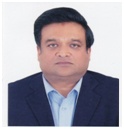 Mahbub Uz Zaman appointed as Ambassador to China   Dhaka, 21 August :   	The Government has appointed Mahbub Uz Zaman, currently serving as Secretary, (Asia and Pacific) at the Ministry of Foreign Affairs in Dhaka, as the new Ambassador of Bangladesh to the People’s Republic of China. 	Mahbub Uz Zaman, a career foreign service officer belongs to the 1985 batch of Bangladesh Civil Service (BCS) Foreign Affairs cadre. In his distinguished diplomatic career of over 30 years, Zaman earlier served as High Commissioner of Bangladesh to Singapore and Sri Lanka. He also worked in various capacities in Bangladesh Permanent Missions in Geneva, New York as well as Bangladesh Missions in Tokyo, Ottawa and New Delhi. At headquarters, from December 2016, he has been serving as Secretary (Asia and Pacific). 	Zaman obtained his Bachelor (Honours) and Masters degree in Economics from Dhaka University. He also obtained a diploma in French language and International Relations from Belgium.#Masud/Parikshit/Zashim/Rezzakul/Asma/2019/1623 hours   তথ্যবিবরণী                                                                                                     নম্বর : ৩১১০ দেশের ডেঙ্গু পরিস্থিতিঢাকা, ৬ ভাদ্র (২১ আগস্ট) :   	স্বাস্থ্য অধিদপ্তরের হেলথ ইমার্জেন্সি অপারেশন সেন্টার ও কন্ট্রোল রুমের সর্বশেষ তথ্য অনুযায়ী গত জানুয়ারি থেকে আজ পর্যন্ত হাসপাতালগুলোতে সর্বমোট ডেঙ্গু আক্রান্ত ভর্তি রোগীর সংখ্যা ৫৭ হাজার ৯৯৫ জন। তার মধ্যে চিকিৎসা শেষে ছাড়পত্র নিয়ে চলে গেছেন ৫১ হাজার ৬৭০ জন। আর এ যাবত ডেঙ্গু রোগে মারা গেছেন ৪৭ জন।    	বর্তমানে সারাদেশের হাসপাতালগুলোতে ভর্তিকৃত ডেঙ্গুরোগী আছেন ৬ হাজার ২৭৮ জন, যার মধ্যে ঢাকা বিভাগে ৩ হাজার ৩৬০ জন। 	গত ২৪ ঘণ্টায় সারাদেশে নতুন ১ হাজার ৬২৬ জন ডেঙ্গুরোগী হাসপাতালে ভর্তি হয়েছেন, যার মধ্যে ঢাকা শহরে ৭১১ জন।#স্বাস্থ্য অধিদপ্তর/পরীক্ষিৎ/জসীম/আসমা/২০১৯/১৬০০ ঘণ্টা     তথ্যবিবরণী						                                 নম্বর : ৩১০৯বাংলাদেশ এখন বিনিয়োগের উপযুক্ত স্থান-এসডিজি বিষয়ক মুখ্য সমন্বয়কঢাকা, ৬ ভাদ্র (২১ আগস্ট) :	প্রধানমন্ত্রীর কার্যালয়ের এসডিজি বিষয়ক মুখ্য সমন্বয়ক মোঃ আবুল কালাম আজাদ বলেছেন, জাতির পিতার স্বপ্নের সোনার বাংলা গড়তে কাজ করছেন প্রধানমন্ত্রী শেখ হাসিনা। তিনি বলেন, দেশের মানুষের আর্থসামাজিক অবস্থা উন্নয়নে সরকার নানা রূপকল্প ও কর্মসূচি গ্রহণ করেছে। প্রধানমন্ত্রীর দশটি বিশেষ উদ্যোগ তার মধ্যে অন্যতম। তিনি আরো বলেন, প্রতিবেশি দেশগুলোর তুলনায় বাংলাদেশ এখন নানা সূচকে এগিয়ে আছে। বাংলাদেশ এখন বিনিয়োগের উপযুক্ত স্থান।  	আবুল কালাম আজাদ আজ প্রবাসী কল্যাণ ও বৈদেশিক কর্মসংস্থান মন্ত্রণালয়ে ‘শ্রম কল্যাণ সম্মেলন’ এর ২য় দিনে শ্রম কাউন্সেলর ও প্রথম সচিবদের এক কর্মশালায় এ কথা বলেন। 	কর্মশালায় জনপ্রশাসন মন্ত্রণালয়ের সচিব ফয়েজ আহম্মদ বলেন, প্রবাসী কর্মীরা রেমিটেন্স প্রেরণের মাধ্যমে বাংলাদেশের দারিদ্র্য বিমোচন ও বিদেশের মাটিতে দেশের ভাবমূর্তি উন্নয়নে ভূমিকা রাখছেন। তাঁদের সর্বোচ্চ সেবা দিতে হবে।	প্রবাসী কল্যাণ ও বৈদেশিক কর্মসংস্থান মন্ত্রণালয়ের সচিব রৌনক জাহানের সভাপতিত্বে জনশক্তি কর্মসংস্থান ও প্রশিক্ষণ ব্যুরোর মহাপরিচালক মোঃ সেলিম রেজা, বোয়েসেল এর ব্যবস্থাপনা পরিচালক মরণ কুমার চক্রবর্তী, মন্ত্রণালয়ের অতিরিক্ত সচিব ড. আহমেদ মুনিরুছ সালেহীন প্রমুখ কর্মশালায় উপস্থিত ছিলেন ।#রাশেদুজ্জামান/পরীক্ষিৎ/রেজ্জাকুল/শামীম/২০১৯/১৬০৮ ঘণ্টাতথ্যবিবরণী                                                                                                     নম্বর : ৩১০৮ বাংলাদেশে বর্জ্য ব্যবস্থাপনা খাতে বিনিয়োগ করুনব্রুনাইয়ের উদ্যোক্তাদের প্রতি এলজিআরডি মন্ত্রী ঢাকা, ৬ ভাদ্র (২১ আগস্ট) :  	স্থানীয় সরকার, পল্লী উন্নয়ন ও সমবায় মন্ত্রী মোঃ তাজুল ইসলাম ব্রুনাইয়ের উদ্যোক্তাদের বাংলাদেশে বর্জ্য ব্যবস্থাপনা খাতে বিনিয়োগের আহ্বান জানিয়েছেন।	আজ সচিবালয়ে বাংলাদেশে নিযুক্ত ব্রুনায়ের হাইকমিশনার হাজী হারিস উসমান মন্ত্রীর সাথে সাক্ষাৎ করতে আসলে তিনি এ আহ্বান জানান। 	সাক্ষাৎকালে উভয়ে পারস্পরিক স্বার্থসংশ্লিষ্ট বিষয় নিয়ে আলোচনা করে দু’দেশের মধ্যে সম্পর্ক আরো জোরদার হবে বলে আশা প্রকাশ করেন। 	হাইকমিশনার তাঁর দেশের বর্জ্য ব্যবস্থাপনা প্রক্রিয়া তুলে ধরে বাংলাদেশেও তা বাস্তবায়ন করা যায় বলে মত প্রকাশ করেন। মন্ত্রী তাঁকে স্বাগত জানিয়ে বলেন, বাংলাদেশে যেহেতু ভূমির স্বল্পতা আছে, তাই আমরা প্রচলিত ল্যান্ডফিল-এর পরিবর্তে বিকল্প উপায়ে বর্জ্য ব্যবস্থাপনার কথা বিবেচনা করছি। এক্ষেত্রে ব্রুনাইয়ের উদ্যোক্তাদের বিনিয়োগ প্রস্তাবনা স্বাগত জানানো হবে বলে মন্ত্রী জানান।	মন্ত্রণালয়ের সংশ্লিষ্ট কর্মকর্তাবৃন্দ ও ব্রুনাইয়ের বেসরকারি প্রতিষ্ঠান নোরকন সান্ডারিং বারহাদ এর প্রতিনিধি এসময় উপস্থিত ছিলেন।  #মাহমুদুল/পরীক্ষিৎ/রবি/জসীম/আসমা/২০১৯/১৪০০ ঘণ্টা  Handout                                                                                                                Number : 3107 Bangladesh position on Jammu and KashmirDhaka, 21 August :  	External Publicity Wing of Ministry of Foreign affairs today issued a press release on the position of Banglaesh on Jammu and Kashmir.	It qoutes that Bangladesh maintains that the abrogation of Article 370 by the Indian Government is an internal issue of India. Bangladesh has always advocated, as a matter of principle, that maintaining regional peace and stability, as well as development should be a priority for all countries.#Masud/Parikshit/Asma/2019/1330 hours  